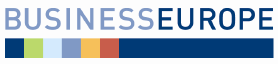 HSR SR dňa 24.08.2015									Bod č. 04 programuStanovisko Republikovej únie zamestnávateľovk návrhu zákona, ktorým sa mení zákon č. 461/2003 Z. z. o sociálnom poistení v znení neskorších predpisov materiál na rokovaní HSR SR dňa 24.08.2015Stručný popis podstaty predkladaného materiálu a jeho relevancie z hľadiska RÚZMateriál predkladá na rokovanie Hospodárskej a sociálnej rady Ministerstvo práce, sociálnych vecí a rodiny a to v rámci opatrení na podporu rodín s deťmi, ktoré sú súčasťou tzv. 2. sociálneho balíčka. Cieľom a obsahom materiálu je najmä:Predmetom predloženého návrhu zákona je zvýšenie nemocenskej dávky – materského z dnešných 65% denného vymeriavacieho základu na 70 %. Navrhovaným opatrením sa výraznejšie podporia rodičia detí, ktorí pred nástupom na materskú dovolenku vykonávali zárobkovú činnosť a boli nemocensky poistení.Dopady materiálu na verejné financie a na podnikateľské prostredieCelkový vplyv na rozpočet verejnej správy bude negatívny z dôvodu zvýšenia percentuálnej časti vymeriavacieho základu na určenie sumy materského zo súčasných 65 % na 70 % z denného vymeriavacieho základu. Predmetným opatrením sa zvýšia výdavky Sociálnej poisťovne na materské. Zároveň dôjde k zníženiu výdavkov štátneho rozpočtu (z dôvodu nižšieho čerpania rodičovského príspevku). Zvýšené výdavky Sociálnej poisťovne budú prevyšovať úsporu v štátnom rozpočte.  Materiál nepredpokladá žiaden dopad na podnikateľské prostredie.Návrh zákona má nadobudnúť účinnosť dňa 01.01.2016Postoj RÚZ k materiáluRÚZ nesúhlasí so spôsobom, akým vláda SR podporuje rodiny s malými deťmi. Sociálny balíček nie je darom štátu občanom, ale prerozdelením daní, ktoré štát od občanov vybral. Vláda nenechá občanov rozhodnúť sa, ako naložiť so svojimi prostriedkami, ale rozhoduje za nich štát. Aj príjmy z vyššieho ekonomického rastu, aj príjmy z lepšieho výberu daní patria rovnako do štátneho rozpočtu. Štát by s nimi mal nakladať s rešpektom voči dlhodobej udržateľnosti verejných financií.   RÚZ ani jej členovia v medzirezortnom pripomienkovom konaní návrh zákona nepripomienkovali.  Nakoľko návrh zákona nemá dopady na podnikateľské prostredie. RÚZ berie návrh zákona na vedomie bez konkrétnych legislatívnych pripomienok, avšak zo systémového hľadiska s uvedeným riešením nesúhlasí. Pripomienky RÚZ k predkladanému materiáluBez pripomienok zo strany RÚZ.Zdroj: RÚZ